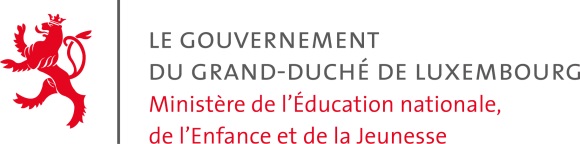 Bilan d’apprentissage* : nombre d’exemplaires souhaités  :…….…Niveaux de compétence* : nombre d’exemplaires souhaités  :……. * allemand, anglais, portugais, bosnien-croate-macédonien-serbe uniquement disponible en                      ligne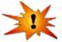  https://portal.education.lu/secam/Fondamental/Evaluation/Bilan-dapprentissage https://portal.education.lu/secam/Fondamental/Evaluation/Niveaux-de-compétencesMon portfolio européen des langues (PEL) français (élève) : .…Mon portfolio européen des langues (PEL) allemand (élève) : .…Mon portfolio européen des langues (PEL) classeur (enseignant) : .…Ecole:	………………………………………………………(Dénomination exacte de l’école)Numéro et rue:	..........................................................................................(Adresse exacte de l’école)   (ne pas indiquer la B.P.)Code postal et localité:	................................................................................(Adresse exacte de l’école)Au cas où l’école ne dispose pas de boîte à lettre, veuillez indiquer votre adresse privée et seulement dans ce cas! cochez     adresse  privée.Tél.:………………………………………….….……(Prière d’indiquer obligatoirement un numéro de téléphone pour la livraison)! Le numéro de téléphone sera visible avec l’adresse de livraison sur le paquet !Titulaire  du cours d’accueil (Nom et prénom): .............................................................................Ce bon de commande est à renvoyer par fax ou courrier électronique. (1 fois la même commande s.v.p.)Tél.: (352) 247-8593Fax: (352) 247-85123e-mail: laurent.mei@men.luwww.men.public.lu